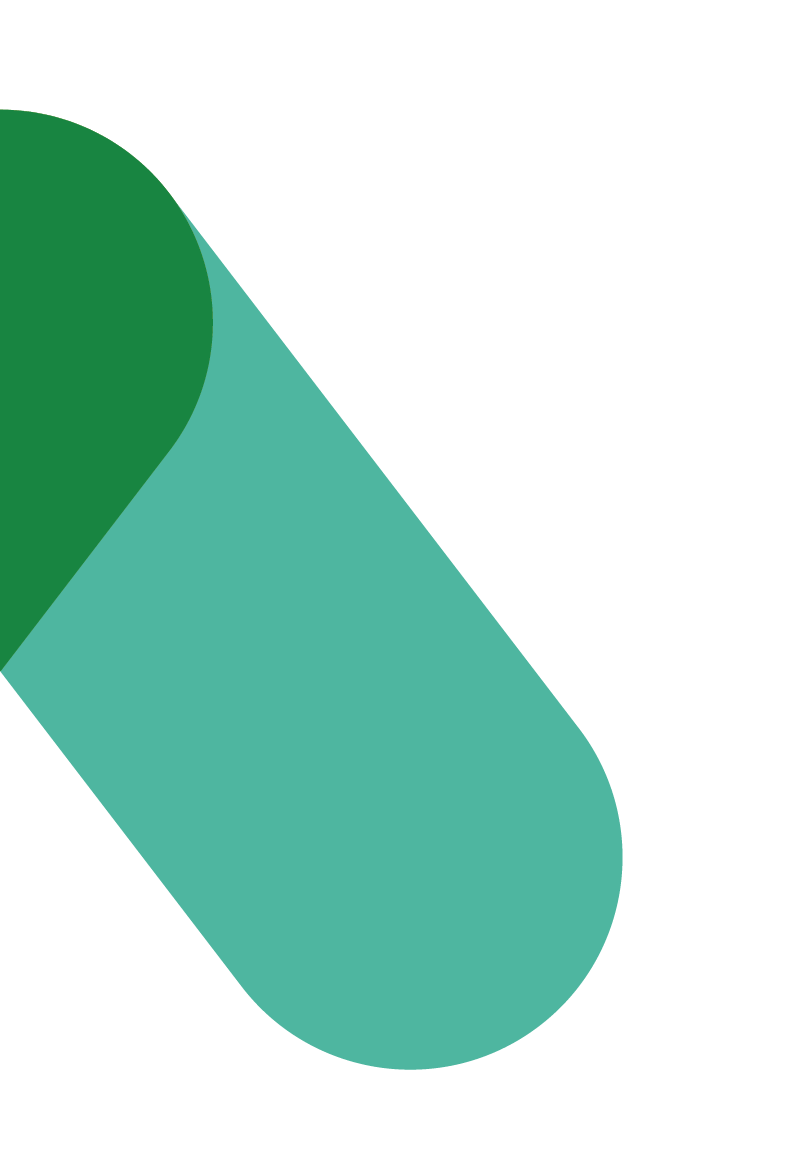 Programme de transformation du milieu de travailexemples de questions de sondageVERSION 1Date : JANVIER 2024Exemples de question de sondage – Programme de transformation du milieu de travail Outre les questions figurant dans les pages suivantes, envisagez d'inclure des questions générales afin de séparer et d'analyser les données sous différents angles. Vous trouverez ci-dessous quelques questions dont l’utilisation est recommandée. Pour d'autres idées de questions, vous pouvez consulter les questions du Sondage auprès des fonctionnaires fédéraux, en particulier dans la section « Renseignements généraux ».Information généraleQ. En moyenne, combien de jours travaillez-vous à [adresse, étage(s)]?Moins d'un jour par semaine1 jour/semaine2 jours/semaine3 jours/semaine4 jours/semaineJe travaille à temps plein sur placeAucun, je télétravaille à temps plein (suggérez de mettre fin au sondage pour ceux qui ont choisi cette réponse, car vous souhaitez recueillir les commentaires de ceux qui ont travaillé sur place).Q. Supervisez-vous des employés?OuiNonQ. Dans quelle unité organisationnelle travaillez-vous présentement?Incluez les directions/secteurs touchés par le changementQ. Quelle est votre tranche d'âge?24 ans et moins25 à 29 ans30 à 34 ans35 à 39 ans40 à 44 ans45 à 49 ans50 à 54 ans55 à 59 ans60 ans et plusProgramme de GdC par objectifÉchelle d'évaluation :
Pas d'accord (1)Plutôt en désaccord
Neutre (3)
Plutôt d'accord D'accord (5)
Ne sait pasInformer : Veiller à ce que les employés se sentent informés et soutenus pendant le changement, en démontrant la nécessité du changement, les impacts et les avantages que les nouvelles méthodes de travail auront sur leurs activités professionnelles quotidiennes. R. J'ai été bien informé des changements apportés à mon milieu de travail. R. J'ai compris les raisons des changements apportés à mon milieu de travail.R. J'ai compris l'impact des changements apportés à mon milieu de travail sur mes activités  professionnelles quotidiennes.Engager : Susciter l'envie chez les gestionnaires du personnel, les cadres supérieurs et tous les employés de participer activement au changement ayant un impact sur leur milieu de travail, afin de développer un sentiment d'appropriation qui garantira la pérennité d'un nouvel état d'esprit et de nouveaux comportements. R. J'ai été personnellement motivé pour participer au changement dans mon milieu de travail.R. J'attendais avec impatience les changements dans mon milieu de travail.R. J'ai eu l'impression que les superviseurs et les directeurs appuyaient le changement.R. J'ai apprécié de pouvoir : [inclure les réponses qui s'appliquent]Votez sur les planches de tendances;Vote sur le mur-décor;Participer à l'activité de dénomination des salles de réunion;Participer à une visite du milieu de travail avant l'ouverture;Participer aux activités de la semaine d'ouverture.Équiper : Fournir aux employés les ressources, la formation et les guides nécessaires pour modifier leur façon de travailler et leurs comportements, afin qu'ils soient en mesure de travailler efficacement et de manière productive dans le nouvel espace.R. Je savais où aller pour obtenir des informations sur les changements apportés à mon milieu de travail.R. J’ai obtenu les connaissances nécessaires pour réussir dans mon nouvel environnement de travail.R. J'ai pu m'adapter au nouveau milieu de travail.R. Je peux exercer mes activités de manière efficace dans mon nouvel environnement de travail.R. La présentation « Une journée dans la vie » m'a aidé à comprendre comment utiliser le nouveau milieu de travail.R. La boîte à outils de l'employé m'a aidé à faire la transition vers le nouveau milieu de travail.Renforcer : Renforcer le changement par l'intermédiaire des gestionnaires du personnel et des cadres supérieurs, afin de s'assurer que les employés adoptent et maintiennent leur nouvel état d'esprit et les nouveaux comportements.R. Mon organisation a aidé ses employés à travailler d'une manière nouvelle et flexible.R. Mon équipe s'est bien adaptée à la nouvelle méthode de travail.Expérience des employés en milieu de travail – Questions généralesQ. Veuillez indiquer à quelle fréquence vous utilisez les points de travail suivantsSalle de concentrationSalle d’étudeCabine téléphoniquePoste de travailCapsule de concentrationPoint de transitionPoint de discussionEnclaveSalonZone d’équipeSalle de réunionSalle de projetSalle de travailUtilisez l’échelle d’évaluation ci-dessous :RarementParfoisJamais
Ne sait pasQ*. D'une manière générale, quelles sont les activités suivantes qui, selon vous, sont le mieux réalisées à [adresse, étage(s)]? Sélectionnez toutes les réponses qui s'appliquent.Assister à des réunions en personneParticiper à des activités de renforcement de l'esprit d'équipeCollaborer à des projets avec des collègues (par exemple, remue-méninges)Travailler avec les contributeurs ou les clientsAchever l'intégration des employésAchever le départ des employésEffectuer un travail individuelEffectuer d'autres travaux administratifs (par exemple, des tâches liées aux ressources humaines, aux finances et à la sécurité)Discuter de questions sensiblesFormationAutre
Veuillez préciser _______________________Aucune de ces réponses* Question tirée du Sondage auprès des fonctionnaires fédéraux. En utilisant la même question, vous pouvez faire des comparaisons avec le sondage précédent et le sondage suivant. Q. Avant de travailler dans le nouveau milieu de travail au [adresse, étage(s)], aviez-vous déjà travaillé dans un milieu de travail axé sur les activités*? Oui, plus d'un an de travail dans un milieu de travail axé sur les activitésOui, moins d'un an de travail dans un milieu de travail axé sur les activitésNonNe sait pas*Ajoutez la définition du milieu de travail axé sur les activités (MTAA) que vous avez déjà partagée avec les employés. Q. Quel est, selon vous, l'impact de la conception du milieu de travail sur les aspects suivants : La productivité de votre équipe Votre productivité personnelle Votre collaboration avec d'autresVotre santé et votre bien-êtreUtilisez l’échelle d’évaluation ci-dessous :Impact négatif (1) Impact légèrement négatif Neutre (3)Impact légèrement positif Impact positif (5) Ne sait pasQ. Je recommanderais la conception du milieu de travail axé sur les activités* à d'autres personnes.Utilisez l’échelle d’évaluation ci-dessous :Pas d'accord (1)Plutôt en désaccord
Neutre (3)
Plutôt d'accord D'accord (5)
Ne sait pas*Ajoutez la définition du milieu de travail axé sur les activités (MTAA) que vous avez déjà partagée avec les employés. Questions ouvertes :Q. Identifiez une chose que vous aimez le plus quant à votre milieu de travail et pourquoi? Q. Identifiez une chose que vous changeriez dans votre milieu de travail et pourquoi?Q. Veuillez nous faire part de vos commentaires ou suggestions supplémentaires.Expérience des employés en milieu de travail par objectifÉchelle d'évaluation :
Pas d'accord (1)Plutôt en désaccord
Neutre (3)
Plutôt d'accord D'accord (5)
Ne sait pasFlexible :  Soutenir et encourager les employés à utiliser une variété de points de travail.Je tire pleinement parti de la variété des postes de travail, en choisissant ceux qui conviennent à mes activités professionnelles et à mes préférences.Je profite pleinement des points de travail dans une variété de zones (tranquille, transition, interactive) qui conviennent à mes activités de travail et à mes préférences.Je suis encouragé(e) à choisir mes points de travail préférés pour effectuer mes activités professionnelles.Dans l'ensemble, la variété des postes de travail dans mon nouveau milieu de travail me permet de travailler de manière flexible.Santé : Améliorer la santé générale et le bien-être des employés.​​Je suis satisfait du mobilier et des équipements ergonomiques que je peux adapter à mes besoins.Je suis satisfait de la quantité de lumière naturelle dans le nouveau milieu de travail.Le nouveau milieu de travail contribue à réduire mon stress lié au travail.Dans l'ensemble, mon nouveau milieu de travail répond à mes besoins en matière de santé et de bien-être.Efficace : Fournir un milieu de travail bien conçu et bien équipé qui favorise la productivité des employés.J'ai accès à mes points de travail préférés quand j'en ai besoin.Je trouve qu'il est facile de m’installer et de libérer mon poste de travail.J'ai accès à des formations sur l'utilisation du mobilier et des technologies ergonomiques.Je trouve que le système de réservation (Archibus) est facile à utiliser. Je trouve que le système de réservation (Archibus) est utile pour créer une expérience positive en milieu de travail.  Je profite des différents formats de casiers offerts.J'ai accès à des casiers lorsque j'en ai besoin.J'apprécie l'aide apportée par les coordonnateurs du milieu de travail sur place.Dans l'ensemble, mon nouveau milieu de travail me permet de travailler de manière productive pendant les jours où je suis au bureau.Inclusif : Soutenir une main-d'œuvre diversifiée en supprimant les obstacles et en offrant un accès égal à l'espace.J'ai accès à tous les postes de travail, y compris les espaces clos. J'apprécie l'espace de mon nouveau milieu de travail qui permet la personnalisation (mur-décor, etc.).J'apprécie les salles de bien-être où je peux me ressourcer ou répondre à mes besoins personnels.Je pense que le projet a atteint ses objectifs d’élimination des obstacles et de création d’un milieu de travail plus inclusif. N'hésitez pas à nous faire part de vos réflexions, impressions ou commentaires sur les caractéristiques d'inclusion et d'accessibilité du nouveau milieu de travail.Collaboratif : Favoriser une culture de collaboration et offrir la même expérience que ce soit à la maison ou au bureau.Les espaces de collaboration me permettent de collaborer avec des collègues en personne et/ou virtuellement.La technologie offerte permet une expérience hybride positive.J'ai pris connaissance des normes communautaires applicables dans le nouveau milieu de travail.Je suis satisfait de l'étiquette en milieu de travail et de la façon dont elle a été mise en œuvre. Dans l'ensemble, mon nouveau milieu de travail favorise la collaboration en personne et hybride.Numérique : Encourager les pratiques de travail modernes et veiller à ce que les employés se sentent équipés pour travailler là où ils le souhaitent.Je suis satisfait de la qualité de la connexion Wi-Fi.Je suis satisfait de l'équipement des postes de travail (station d'accueil, écrans, etc.).Je suis satisfait de la technologie mise à disposition dans les salles de réunion. Dans l'ensemble, la technologie de mon nouveau milieu de travail est adaptée au travail numérique.Écologique : Donner aux employés le sentiment qu'ils font la différence et qu'ils réduisent leur empreinte écologiqueJe suis informé(e) des mesures d'écologisation mises en place dans le nouveau milieu de travail (compost, etc.).Je suis informé(e) des mesures d'écologisation mises en œuvre pour la modernisation du nouveau milieu de travail (réutilisation du mobilier, etc.).La présence d'équipements tels que des supports à vélos, des douches, des arrêts d’autobus, des stations de recharge pour voitures électriques, etc. m'aide à réduire mon empreinte écologique. 